Карта достопримечательностей Тес-Хемского кожууна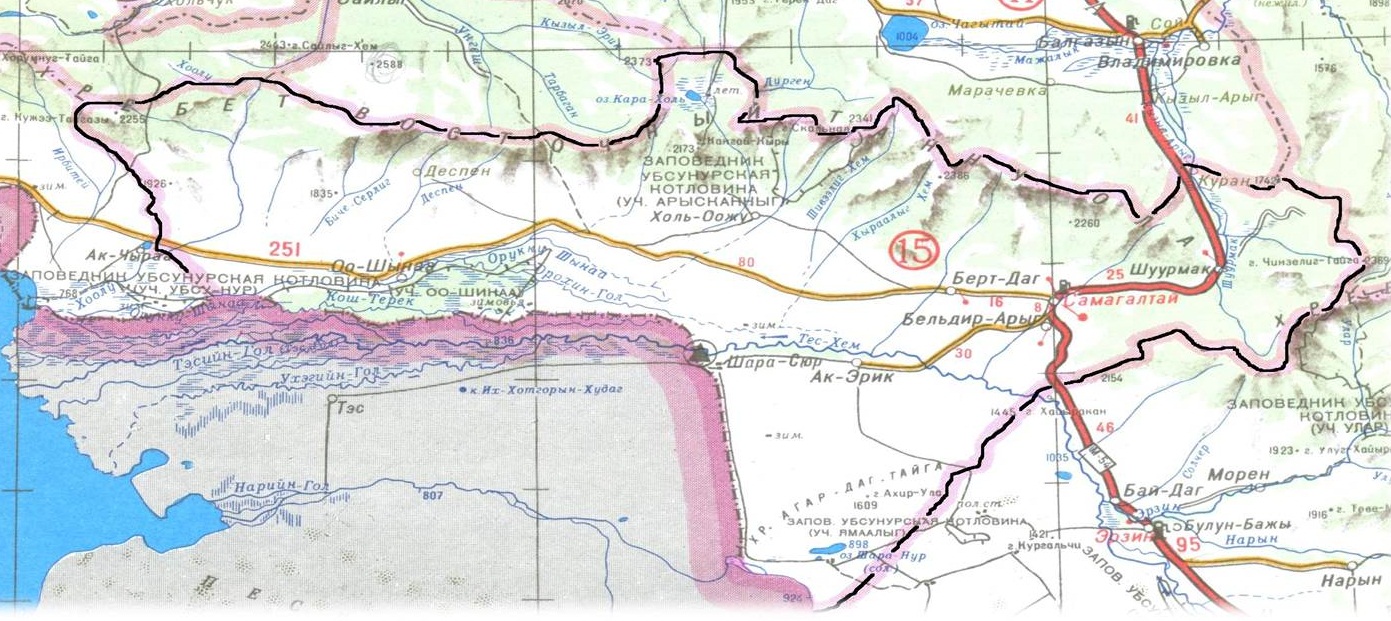 	Озера                                                    Горы                               Памятники истории                                                                Памятник природы- Кара-Хол (с. У-Шынаа)                                               - Агар                         - Стела воинам – добровольцам (арбан Куран)                   - Скала Теве-Хая- Шара –Нуур (с. Ак-Эрик)                                           - Ак-Бедик                  - памятник воинам, павшим в ВОВ (с.Самагалтай)           Святые места                                                                                                                                                                                                                                - перевал Калдак-Хамар                                                                                                                                           - памятник землякам-фронтовикам (Ак-Эрик)                    - субурган в м. Чаа-Оваа  - река Тес                                                                                                           - памятник Герою Советского Союза Х.Н. Чургуй-оол          - перевал Бай-Даг                                                                                                                                           - памятник Чооду Баазан-оол (с. У-Шынаа)                               - Стойбище Бай-Даг